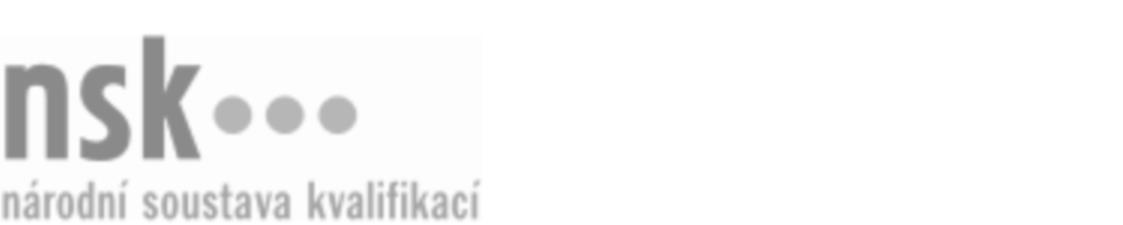 Kvalifikační standardKvalifikační standardKvalifikační standardKvalifikační standardKvalifikační standardKvalifikační standardKvalifikační standardKvalifikační standardPokrývač/pokrývačka krytí střech složitých tvarů krytinami pálenými a betonovými (kód: 36-122-H) Pokrývač/pokrývačka krytí střech složitých tvarů krytinami pálenými a betonovými (kód: 36-122-H) Pokrývač/pokrývačka krytí střech složitých tvarů krytinami pálenými a betonovými (kód: 36-122-H) Pokrývač/pokrývačka krytí střech složitých tvarů krytinami pálenými a betonovými (kód: 36-122-H) Pokrývač/pokrývačka krytí střech složitých tvarů krytinami pálenými a betonovými (kód: 36-122-H) Pokrývač/pokrývačka krytí střech složitých tvarů krytinami pálenými a betonovými (kód: 36-122-H) Pokrývač/pokrývačka krytí střech složitých tvarů krytinami pálenými a betonovými (kód: 36-122-H) Autorizující orgán:Ministerstvo průmyslu a obchoduMinisterstvo průmyslu a obchoduMinisterstvo průmyslu a obchoduMinisterstvo průmyslu a obchoduMinisterstvo průmyslu a obchoduMinisterstvo průmyslu a obchoduMinisterstvo průmyslu a obchoduMinisterstvo průmyslu a obchoduMinisterstvo průmyslu a obchoduMinisterstvo průmyslu a obchoduMinisterstvo průmyslu a obchoduMinisterstvo průmyslu a obchoduSkupina oborů:Stavebnictví, geodézie a kartografie (kód: 36)Stavebnictví, geodézie a kartografie (kód: 36)Stavebnictví, geodézie a kartografie (kód: 36)Stavebnictví, geodézie a kartografie (kód: 36)Stavebnictví, geodézie a kartografie (kód: 36)Stavebnictví, geodézie a kartografie (kód: 36)Týká se povolání:Pokrývač krytí střech složitých tvarů krytinami pálenými a betonovýmiPokrývač krytí střech složitých tvarů krytinami pálenými a betonovýmiPokrývač krytí střech složitých tvarů krytinami pálenými a betonovýmiPokrývač krytí střech složitých tvarů krytinami pálenými a betonovýmiPokrývač krytí střech složitých tvarů krytinami pálenými a betonovýmiPokrývač krytí střech složitých tvarů krytinami pálenými a betonovýmiPokrývač krytí střech složitých tvarů krytinami pálenými a betonovýmiPokrývač krytí střech složitých tvarů krytinami pálenými a betonovýmiPokrývač krytí střech složitých tvarů krytinami pálenými a betonovýmiPokrývač krytí střech složitých tvarů krytinami pálenými a betonovýmiPokrývač krytí střech složitých tvarů krytinami pálenými a betonovýmiPokrývač krytí střech složitých tvarů krytinami pálenými a betonovýmiKvalifikační úroveň NSK - EQF:333333Odborná způsobilostOdborná způsobilostOdborná způsobilostOdborná způsobilostOdborná způsobilostOdborná způsobilostOdborná způsobilostNázevNázevNázevNázevNázevÚroveňÚroveňOrientace ve stavebních výkresech a dokumentaci, čtení prováděcích výkresů pokrývačských konstrukcíOrientace ve stavebních výkresech a dokumentaci, čtení prováděcích výkresů pokrývačských konstrukcíOrientace ve stavebních výkresech a dokumentaci, čtení prováděcích výkresů pokrývačských konstrukcíOrientace ve stavebních výkresech a dokumentaci, čtení prováděcích výkresů pokrývačských konstrukcíOrientace ve stavebních výkresech a dokumentaci, čtení prováděcích výkresů pokrývačských konstrukcí33Orientace v technické dokumentaci pro montáž, demontáž a údržbu pokrývačských konstrukcíOrientace v technické dokumentaci pro montáž, demontáž a údržbu pokrývačských konstrukcíOrientace v technické dokumentaci pro montáž, demontáž a údržbu pokrývačských konstrukcíOrientace v technické dokumentaci pro montáž, demontáž a údržbu pokrývačských konstrukcíOrientace v technické dokumentaci pro montáž, demontáž a údržbu pokrývačských konstrukcí33Orientace v technologických postupech montáže a oprav krytin střech předepsaných normami a výrobci materiálů pro střechy nebo projektantyOrientace v technologických postupech montáže a oprav krytin střech předepsaných normami a výrobci materiálů pro střechy nebo projektantyOrientace v technologických postupech montáže a oprav krytin střech předepsaných normami a výrobci materiálů pro střechy nebo projektantyOrientace v technologických postupech montáže a oprav krytin střech předepsaných normami a výrobci materiálů pro střechy nebo projektantyOrientace v technologických postupech montáže a oprav krytin střech předepsaných normami a výrobci materiálů pro střechy nebo projektanty33Výpočet ploch střech a spotřeby materiálůVýpočet ploch střech a spotřeby materiálůVýpočet ploch střech a spotřeby materiálůVýpočet ploch střech a spotřeby materiálůVýpočet ploch střech a spotřeby materiálů33Návrh pracovního postupu montáže a oprav skládaných krytin pálených a betonových střech složitých tvarů a řešení detailůNávrh pracovního postupu montáže a oprav skládaných krytin pálených a betonových střech složitých tvarů a řešení detailůNávrh pracovního postupu montáže a oprav skládaných krytin pálených a betonových střech složitých tvarů a řešení detailůNávrh pracovního postupu montáže a oprav skládaných krytin pálených a betonových střech složitých tvarů a řešení detailůNávrh pracovního postupu montáže a oprav skládaných krytin pálených a betonových střech složitých tvarů a řešení detailů33Posuzování kvality pokrývačských materiálů dostupnými prostředkyPosuzování kvality pokrývačských materiálů dostupnými prostředkyPosuzování kvality pokrývačských materiálů dostupnými prostředkyPosuzování kvality pokrývačských materiálů dostupnými prostředkyPosuzování kvality pokrývačských materiálů dostupnými prostředky33Rozměřování detailů, úprava rozměrů a tvarů krytin pro pokrývání střech složitých tvarůRozměřování detailů, úprava rozměrů a tvarů krytin pro pokrývání střech složitých tvarůRozměřování detailů, úprava rozměrů a tvarů krytin pro pokrývání střech složitých tvarůRozměřování detailů, úprava rozměrů a tvarů krytin pro pokrývání střech složitých tvarůRozměřování detailů, úprava rozměrů a tvarů krytin pro pokrývání střech složitých tvarů33Upravování rozměru a tvaru pálených a betonových krytin ručním a mechanizovaným nářadím a strojním zařízenímUpravování rozměru a tvaru pálených a betonových krytin ručním a mechanizovaným nářadím a strojním zařízenímUpravování rozměru a tvaru pálených a betonových krytin ručním a mechanizovaným nářadím a strojním zařízenímUpravování rozměru a tvaru pálených a betonových krytin ručním a mechanizovaným nářadím a strojním zařízenímUpravování rozměru a tvaru pálených a betonových krytin ručním a mechanizovaným nářadím a strojním zařízením33Volba, používání a údržba ručního a mechanizovaného nářadí a pracovních pomůcekVolba, používání a údržba ručního a mechanizovaného nářadí a pracovních pomůcekVolba, používání a údržba ručního a mechanizovaného nářadí a pracovních pomůcekVolba, používání a údržba ručního a mechanizovaného nářadí a pracovních pomůcekVolba, používání a údržba ručního a mechanizovaného nářadí a pracovních pomůcek33Manipulace s materiály, dopravování a ukládání materiálů na střechu, obsluhování dopravních prostředkůManipulace s materiály, dopravování a ukládání materiálů na střechu, obsluhování dopravních prostředkůManipulace s materiály, dopravování a ukládání materiálů na střechu, obsluhování dopravních prostředkůManipulace s materiály, dopravování a ukládání materiálů na střechu, obsluhování dopravních prostředkůManipulace s materiály, dopravování a ukládání materiálů na střechu, obsluhování dopravních prostředků33Prokazování znalostí BOZ při práci ve výškáchProkazování znalostí BOZ při práci ve výškáchProkazování znalostí BOZ při práci ve výškáchProkazování znalostí BOZ při práci ve výškáchProkazování znalostí BOZ při práci ve výškách33Zhotovování, kontrolování, upravování a opravování podkladu pod krytiny střech složitých tvarůZhotovování, kontrolování, upravování a opravování podkladu pod krytiny střech složitých tvarůZhotovování, kontrolování, upravování a opravování podkladu pod krytiny střech složitých tvarůZhotovování, kontrolování, upravování a opravování podkladu pod krytiny střech složitých tvarůZhotovování, kontrolování, upravování a opravování podkladu pod krytiny střech složitých tvarů33Zhotovování pojistné hydroizolační vrstvy střešního pláště šikmých střech z fólií a asfaltových pásůZhotovování pojistné hydroizolační vrstvy střešního pláště šikmých střech z fólií a asfaltových pásůZhotovování pojistné hydroizolační vrstvy střešního pláště šikmých střech z fólií a asfaltových pásůZhotovování pojistné hydroizolační vrstvy střešního pláště šikmých střech z fólií a asfaltových pásůZhotovování pojistné hydroizolační vrstvy střešního pláště šikmých střech z fólií a asfaltových pásů33Montáž a opravy krytin pálených a betonových do malty a na suchoMontáž a opravy krytin pálených a betonových do malty a na suchoMontáž a opravy krytin pálených a betonových do malty a na suchoMontáž a opravy krytin pálených a betonových do malty a na suchoMontáž a opravy krytin pálených a betonových do malty a na sucho33Pokrývání nároží, úžlabí, prvků oblých tvarů a kuželových střech do malty a na suchoPokrývání nároží, úžlabí, prvků oblých tvarů a kuželových střech do malty a na suchoPokrývání nároží, úžlabí, prvků oblých tvarů a kuželových střech do malty a na suchoPokrývání nároží, úžlabí, prvků oblých tvarů a kuželových střech do malty a na suchoPokrývání nároží, úžlabí, prvků oblých tvarů a kuželových střech do malty a na sucho33Pokrývání střešních průniků a bočních přípojůPokrývání střešních průniků a bočních přípojůPokrývání střešních průniků a bočních přípojůPokrývání střešních průniků a bočních přípojůPokrývání střešních průniků a bočních přípojů33Ruční rozebírání a opravy skládaných krytin s vytřiďováním, prozatímní pokrývání střech taškamiRuční rozebírání a opravy skládaných krytin s vytřiďováním, prozatímní pokrývání střech taškamiRuční rozebírání a opravy skládaných krytin s vytřiďováním, prozatímní pokrývání střech taškamiRuční rozebírání a opravy skládaných krytin s vytřiďováním, prozatímní pokrývání střech taškamiRuční rozebírání a opravy skládaných krytin s vytřiďováním, prozatímní pokrývání střech taškami33Zhotovování tepelných izolací střešního pláštěZhotovování tepelných izolací střešního pláštěZhotovování tepelných izolací střešního pláštěZhotovování tepelných izolací střešního pláštěZhotovování tepelných izolací střešního pláště33Pokrývač/pokrývačka krytí střech složitých tvarů krytinami pálenými a betonovými,  28.03.2024 12:05:56Pokrývač/pokrývačka krytí střech složitých tvarů krytinami pálenými a betonovými,  28.03.2024 12:05:56Pokrývač/pokrývačka krytí střech složitých tvarů krytinami pálenými a betonovými,  28.03.2024 12:05:56Pokrývač/pokrývačka krytí střech složitých tvarů krytinami pálenými a betonovými,  28.03.2024 12:05:56Strana 1 z 2Strana 1 z 2Kvalifikační standardKvalifikační standardKvalifikační standardKvalifikační standardKvalifikační standardKvalifikační standardKvalifikační standardKvalifikační standardPlatnost standarduPlatnost standarduPlatnost standarduPlatnost standarduPlatnost standarduPlatnost standarduPlatnost standarduStandard je platný od: 21.10.2022Standard je platný od: 21.10.2022Standard je platný od: 21.10.2022Standard je platný od: 21.10.2022Standard je platný od: 21.10.2022Standard je platný od: 21.10.2022Standard je platný od: 21.10.2022Pokrývač/pokrývačka krytí střech složitých tvarů krytinami pálenými a betonovými,  28.03.2024 12:05:56Pokrývač/pokrývačka krytí střech složitých tvarů krytinami pálenými a betonovými,  28.03.2024 12:05:56Pokrývač/pokrývačka krytí střech složitých tvarů krytinami pálenými a betonovými,  28.03.2024 12:05:56Pokrývač/pokrývačka krytí střech složitých tvarů krytinami pálenými a betonovými,  28.03.2024 12:05:56Strana 2 z 2Strana 2 z 2